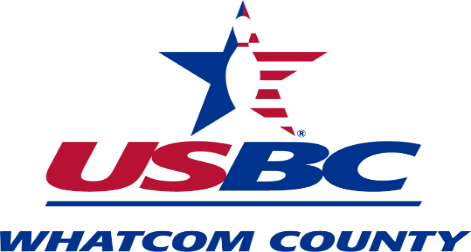 2024 Open Tournament (Singles/Doubles)With Blind Doubles OptionFebruary 24th-25th & March 2nd-3rd	  Mt Baker Lanes, 1788 Labounty Drive – Ferndale, WAUSBC Sanctioned**ENTRIES CLOSE 30 MINUTES PRIOR TO THE START TIME OF EACH SQUAD**You must bowl Open to be eligible for Masters Champion considerationSQUAD TIMES AVAILABLESaturday February 24th   	1:00pmSunday February 25th      	10:00am	2:00pm    			Saturday March 2nd 		1:00pmSunday March 3rd		10:00am   	2:00pmTEAM CAPTAIN: _______________________________________ Phone #_______________________Drop entry form off at:  Park Bowl, 20th Century Bowl or Mt. Baker Lanes or comment on WCUSBC FacebookFees breakdown per bowler:			Fees breakdown for Blind Doubles per bowler:		Lineage fee:	$13.00				Lineage fee:			$  0.00Expense fee:	$  2.00				Master Championships:	$  2.00Prize Fund:	$15.00				Prize Fund:			$  8.00           Total:	$30.00					Total:			$10.00FORMAT:Format will be three games of regular 10-pin bowling on the same pair of lanes.Blind Doubles teams will be created by random draw prior to the start of bowling for each squad on a first-come, first-served basis.  When you sign up for a squad time, PLEASE specify which event you are wanting to bowl, Open Doubles, or Open Singles. Every effort will be made to re-oil the lanes in-between squads on each Sunday. ELIGIBILITY: This tournament is USBC sanctioned. USBC cards or proof of card purchase for each team member must be presented prior to bowling. If you do not hold a USBC card, one can be purchased for Association dues of $25.  If you are a member of another bowling association, you are still allowed to bowl, but you would have to pay our local association dues of $10. MULTIPLE ENTRIES: The Doubles event may be bowled more than once but at least one bowler must change on the team. Blind Doubles is limited to once per squad bowled.  If you bowl multiple times, ONLY the first series per event will be counted towards the Masters Tournament qualifying.ENTRIES: Entries will close 30 minutes prior to the start of each squad.  NO EXCEPTIONS!  Entry fee of $30.00 per bowler per event breaks down as follows: Lineage $13.00, Prize fund $15.00, Expenses $2.00. Entry fee of $10.00 per bowler for Blind Doubles breaks down as follows: Lineage $0.00, Prize fund $8.00, Master Championships $2.00.  AVERAGES:   Bowler must use their 2022-2023 COMPOSITE average for 21 games or more.If no 2022-2023 average then either : (2) a current highest average based on 21 games or more for the 2023-2024 season as of the date of entry may be used, or (3) you will enter using a 220 scratch average.(USBC Rule 319a(2) – 10 pin Avg Rule WILL apply.)  If your highest current average as of 21 games or more and as of 1/1/24 is at least 10 pins higher than your 2022-2023 Composite Average, you MUST use your current average.REPORTING CORRECT AVERAGES:Failure to report the correct average or make corrections prior to the completion of the 1st game could result in disqualification if the reported average is LOWER than the actual average.  (USBC Rule 319a(3).  IF YOU HAVE NO COMPOSITE AVERAGE FOR THE 2022-2023 SEASON, PLEASE BRING A COPY OF A CURRENT LEAGUE STANDING SHEET TO PROVE AVERAGE IF THE AVERAGE CAN NOT BE VERIFIED ONLINE.It is the responsibility of each bowler to verify the accuracy of their own average.PRIZE FUND: Prize ratio will be 1 for every 6 entries. Blind Doubles will only pay the top three teams. Prize money will be returned 100% with last place money at least equal to the prize fund fee.  HANDICAPS: Singles Handicap will be 90% of 220. Doubles Handicap will be 90% of 440 for the team.USBC RULES 319-c, 319-d, 319-e will be waived.Tournament shall be governed by USBC rules not covered above.Singles Fee - $30 
Doubles Fee - $60USBC#DATE & TIME
2022-2023Composite AverageOpen Singles
Open Doubles
Blind Doubles ($10 extra)121212